Классный час по профориентации  « Моя будущая профессия»Труд освобождает нас от трех великих зол: скуки, порока и нужды.ВольтерЦель - сформировать представление  о сложности и осознанности выбора профессии в соответствии с индивидуальными особенностями  личности. Задачи: Вывести основные правила выбора профессии; стимулировать размышления подростка о собственных перспективах личностного самоопределения; помочь в отношении профессионального самоопределения;расширить знания подростков о мире профессий.Оборудование: презентация, опросник “Ориентация” Е.А.Климова, бланки для заполнения, ватман, фломастеры, раздаточный материал.Ход занятияВступление: Профессиональная деятельность занимает примерно третью часть жизни каждого человека. Это немало. Особенно если учесть, что ещё одну третью часть своей жизни мы проводим во сне. Заниматься столько времени любимым делом – счастье, которое вполне достижимо, нужно только правильно выбрать профессию.ВЫБОР ПРОФЕССИИ - один из самых важных и решающих шагов в жизни каждого человека, от которого будет зависеть его дальнейшая деятельность. Как вы поняли, сегодня мы будем говорить о том, как правильно сделать этот выбор.I этап: Способы выбора профессии:Какие способы выбора профессии вам известны?1способ - метод проб и ошибок, когда человек идёт вслепую, пробуя себя в различных сферах деятельности, пока не найдёт ту единственную профессию, которая будет приносить ему не только средства к достойному существованию, но и радость труда.Какие минусы этого способа выбора? На это может уйти половина человеческой жизни.2 способ – выбор профессии своих родителей, дедов и прадедов. В каком случае возможен этот способ выбора? Да, он возможен в том случае, если это традиция семьи, которая передаётся из поколения в поколение.В чём минусы этого способа? Не учитываются индивидуальные особенности человека.А есть ли ещё способ выбора профессии? Попробуйте сами вывести формулу успешного выбора профессии (чем нужно руководствоваться при выборе профессии?).3 способ – изучение себя, своих интересов, склонностей – своих желаний. Изучение  свойств нервной системы, мышления, памяти, внимания, учесть состояние здоровья –  своих возможностей. А ещё необходимо ориентироваться на потребности рынка труда и уметь выделять «+» и «–» выбранной профессии, чтобы быть готовым к возможным трудностям. 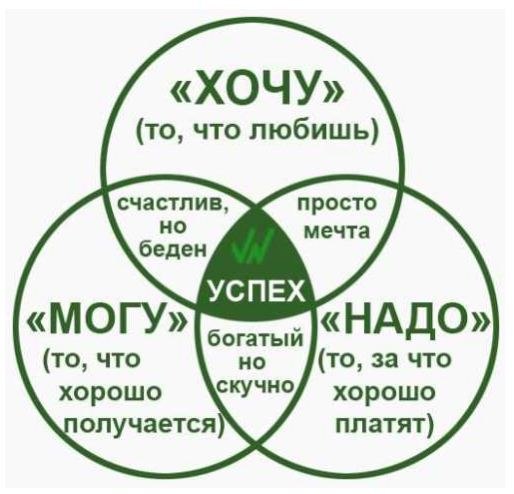 Как можно назвать одним словом составляющие МОГУ и ХОЧУ? Совершенно верно, ПРИЗВАНИЕ. И сейчас мы попробуем определить, в чем призвание каждого из вас.II этап: Проведение опросника «Ориентация», который  определяет  профессиональную  направленность личности к определенной сфере деятельности.Опросник “Ориентация”Инструкция: Напротив каждого высказывания зачеркните цифру, соответствующую степени Вашей способности  к этому виду деятельности (0 - вовсе нет,  1 - пожалуй так,   2 - верно, 3 - совершенно верно)     Я ХОЧУ (мне нравится, меня привлекает, я предпочитаю):Я МОГУ (способен, умею, обладаю навыками):РЕЗУЛЬТАТЫ: Типы профессий: 1. “человек - “человек “, 2 - “человек - техника”, 3 - “человек - знаковая система”, 4 - “человек - художественный образ”, 5 - “человек - природа”.Классы профессий: А - исполнительский, Б - творческий,левая сторона  -  А+Б  . 100% - степень  активности,                               30правая сторона - А+Б  . 100% - степень уверенности в своих силах.III этап: Класс разделяется на группы по типам профессий.Задание группам:Из предложенного перечня выберите профессию, относящуюся к выбранному вами типу. Составьте профессиограмму (систему признаков, описывающих ту или иную профессию, а также включающую в себя перечень норм и требований, предъявляемых этой профессией) в соответствии с предложенным планом:Какие требования предъявляются к должностным обязанностям работника; Какие требования предъявляются к рабочему месту; Опишите возможные пути дальнейшего профессионального маршрута работника;Какие существуют  варианты профессионального обучения, переобучения, повышения квалификации и др.Типы профессийЗадание группам: Напишите характеристики требований, предъявляемых профессией к психологическим качествам человека, используя такие характеристики психических функций, как:высокая чувствительность органов зрения, слуха, вкусовая чувствительность, обоняние, осязание, мышечная чувствительность и др.;быстрота и точность опознания, сравнения, различения, выделения, членения и т.д.; восприятие формы, размеров, скорости, времени, расстояния;наблюдательность;показатели внимания: объем, переключаемость, устойчивость, концентрация;разновидности памяти: оперативная, долговременная, наглядно-образная, словесно-логическая, двигательная, зрительная, слуховая;показатели памяти: объем, быстрота, точность, длительность сохранения информации;скорость мыслительных действий;способность мышления к анализу, синтезу, абстракции, классификации, систематизации, конкретизации, планированию, пониманию графического материала, пониманию словесного материала;способность быстро и точно принимать решения;инициативность;хорошая ориентировка в пространстве и способность к оперированию пространственными представлениями;скорость реакции в простых и сложных ситуациях;точность осуществления простых действий в условиях дефицита времени, монотонной работы, работы с малой интенсивностью;разборчивость речи;устойчивость к стрессам;уравновешенность;показатели характера: целеустремленность, исполнительность, выдержка, выносливость, принципиальность, трудолюбие, энтузиазм, общительность, самокритичность;стремление к развитию в работе, к руководству;опыт профессиональной деятельности.Задание группам: перечислите учебные предметы, необходимые, на ваш взгляд, для поступления в ССУЗы и ВУЗы по выбранной специальности.IVэтап: выступление команд по темам заданий.Vэтап: Подведение итогов.Запомните ОСНОВНЫЕ ПРАВИЛА ВЫБОРА ПРОФЕССИИ.Отвечаем себе на вопросы,  учитывающие три основных фактора стратегии выбора  профессии:«ХОЧУ»Чем тебе интересно заниматься?Представляешь ли, каким делом  ты хотел бы заниматься каждый трудовой день?Какие профессии тебе нравятся?«МОГУ»Знаешь ли ты о своих способностях и умениях?Знаешь ли ты, какие требования  предъявляет выбираемая тобой профессия?Соответствуют ли твои способности, физические возможности выбранной профессии?«НАДО»Насколько реально найти работу по выбранной тобой профессии?Знаешь ли ты, где можно получить интересующую тебя специальность?ТИПИЧНЫЕ ОШИБКИ И ЗАТРУДНЕНИЯ В ВЫБОРЕ ПРОФЕССИИНеумение разобраться в своих личных качествах и интересах.Необъективная оценка своих способностей.Незнание требований профессий, увлечение какой-либо одной стороной профессии.Ориентир на «престижную» профессию.Выбор профессии «за компанию», под давлением родственников.Перенос увлечения школьным предметом на профессию.VI этап: Рефлексия. Учащиеся оценивают значимость занятия, применяя метод незаконченного предложения. 1. Сегодня на занятии я узнал (а) _____________________________________.2. Я научился (лась) ________________________________________________.3.Мне пригодится в будущем  ________________________________________.4.Мне понравилось (не понравилось) на занятии ________________________.                 Чтобы правильно выбрать профессию, не ошибиться в правильности выбора, необходимо, прежде всего, знать самого себя. Есть в русском языке хорошее выражение - «найти себя». Как вы его понимаете? (Узнать себя, открыть в себе таланты, способности, дарования. Узнать, что тебе нравится, чем ты хочешь заниматься. Найти своё призвание.)Поиски себя - это длительный процесс. Но выбор когда - то нужно будет сделать.  Ищите себя! Найдите себя! 1Обслуживать людей0 1 2 3Заниматься лечением 0 1 2 3Обучать, 0 1 2 3Защищать права и 0 1 2 3Управлять 0 1 2 32Управлять машинами 0 1 2 3Ремонтировать оборудование 0 1 2 3Собирать и налаживать технику 0 1 2 3Обрабатывать материалы, изготавливать различные предметы и вещи 0 1 2 3Заниматься строительством 0 1 2 33Обрабатывать тексты и таблицы0 1 2 3Производить расчеты и вычисления 0 1 2 3Перерабатывать информацию0 1 2 3Работать с чертежами, картами и схемами0 1 2 3Принимать и передавать сигналы и сообщения0 1 2 34Заниматься художественным оформлением 0 1 2 3Рисовать, фотографировать 0 1 2 3Создавать произведения искусства0 1 2 3Выступать на сцене0 1 2 3Шить, вышивать, вязать0 1 2 35Ухаживать за животными0 1 2 3Заготавливать продукты0 1 2 3Работать на открытом воздухе  0 1 2 3Выращивать овощи и фрукты0 1 2 3Иметь дело с природой0 1 2 3АРаботать руками0 1 2 3Выполнять решения0 1 2 3Воспроизводить имеющиеся образцы, размножать, копировать0 1 2 3Получать конкретный практический результат 0 1 2 3Воплощать идеи в жизнь0 1 2 3БРаботать головой0 1 2 3Принимать решения0 1 2 3Создавать новые образцы0 1 2 3Анализировать, изучать, исследовать, наблюдать, измерять, испытывать, контролировать0 1 2 3Анализировать, изучать, исследовать, наблюдать, измерять, испытывать, контролировать0 1 2 3Планировать, конструировать, проектировать, разрабатывать, моделировать 0 1 2 31Знакомиться с новыми людьми 0 1 2 3Быть чутким и доброжелательным0 1 2 3Выслушивать людей0 1 2 3Разбираться в людях 0 1 2 3Хорошо говорить и выступать публично 0 1 2 32Искать и устранять неисправности0 1 2 3Использовать приборы, машины, механизмы 0 1 2 3Разбираться в технических устройствах0 1 2 3Ловко обращаться с инструментами0 1 2 3Хорошо ориентироваться в пространстве 0 1 2 33Быть сосредоточенным и усидчивым0 1 2 3Хорошо считать в уме0 1 2 3Кодировать информацию 0 1 2 3Оперировать знаками и символами 0 1 2 3Искать и исправлять ошибки0 1 2 34Создавать красивые со вкусом сделанные вещи 0 1 2 3Разбираться в литературе и искусстве0 1 2 3Петь, играть на музыкальных инструментах 0 1 2 3Сочинять стихи, писать рассказы0 1 2 3Рисовать0 1 2 35Разбираться в животных или растениях 0 1 2 3Разводить растения или животных0 1 2 3Бороться с болезнями, вредителями 0 1 2 3Ориентироваться в природных явлениях  0 1 2 3Работать на земле0 1 2 3АБыстро выполнять указания0 1 2 3Точно следовать инструкциям0 1 2 3Работать по заданному алгоритму0 1 2 3Выполнять однообразную работу0 1 2 3Соблюдать правила и нормативы0 1 2 3БСоздавать новые инструкции и давать указания0 1 2 3Принимать нестандартные решения0 1 2 3Легко придумывать новые способы деятельности0 1 2 3Брать на себя ответственность 0 1 2 3Самостоятельно организовывать свою работу  0 1 2 3Человек-человекЧеловек-природаЧеловек-техникаЧеловек знаковая системаЧеловек художественный образПарикмахерПродавецВрачУчительСудебно-медицинский экспертСоциологПедагогТренерЭкскурсоводВоспитательОрганизатор торговлиАдвокатИнспектор милицииПсихологМенеджер по продажамТорговый представительАдминистраторАгрономЗоотехникВетеринарЗооинженерЕгерьБиолог- исследовательФлористСадовникГеологПчеловодПочвоведИнженер-механикИнженер-электрикСлесарь-ремонтникИнженер-конструкторВодолазВодительРадиотехникШвеяСвязистТокарьПрограммистЧертежник-картографМатематикРедакториздательстваЯзыковедФинансистБухгалтерНотариусФотографДелопроизводительМаркетологСпециалист по налогообложениюАудиторПлановикХудожник-декораторХудожник-реставраторНастройщик музыкальных инструментовАртистИскусствоведЦветовод-декораторДизайнер интерьераКомпозиторБренд-менеджерСпециалист по рекламеИмиджмейкер